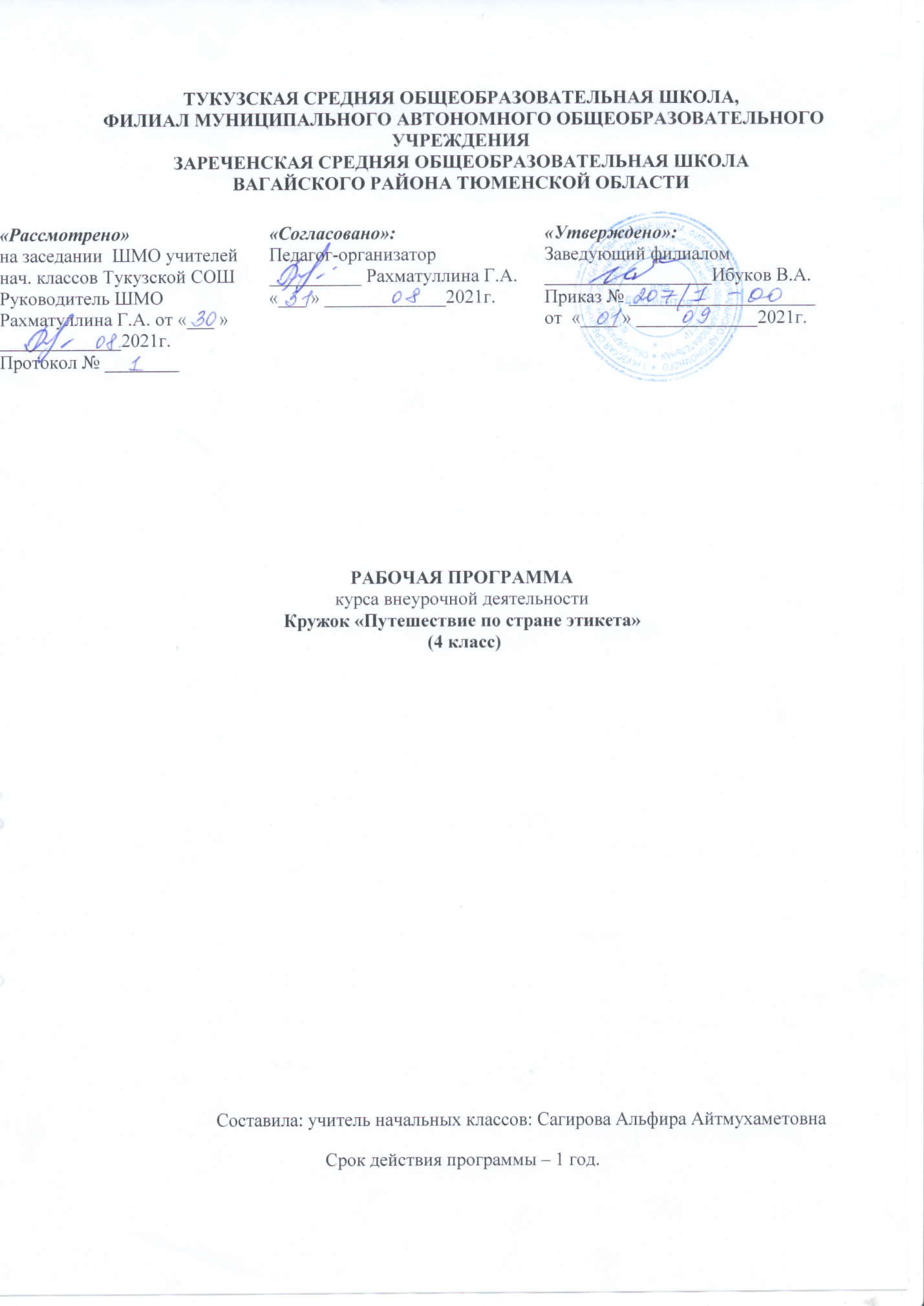 1.Результаты освоения курса внеурочной деятельностиВ результате реализации программы внеурочной деятельности предполагается достичь следующих результатов:Первый уровень результатов – учащиеся должны знать о моральных нормах и правилах нравственного поведения, в том числе об этических нормах взаимоотношений в семье, между поколениями, носителями разных убеждений, представителями различных социальных групп.Для достижения данного уровня результатов необходимо:   - сформировать позитивное отношение учащихся к занятиям этической грамматикой   - ознакомить с  этическими  нормами  взаимоотношения с окружающими.Второй уровень результатов - получение обучающимися опыта переживания и позитивного отношения к базовым ценностям общества.Для достижения данного уровня результатов необходимо:- воспитать взаимоотношения обучающихся на уровне класса, то есть  дружественной среды, в которой каждый ребенок получает практическое подтверждение приобретенных знаний и начинает их ценить.- учащиеся должны получить опыт взаимодействия со сверстниками, старшими  и младшими детьми, взрослыми в соответствии с общепринятыми нравственными нормами.Третий уровень результатов -  получение обучающимися опыта самостоятельной общественной деятельности, ощущение себя гражданином, социальным деятелем, свободным человеком.Для его  достижения необходимо:-сформировать навык взаимодействия обучающихся с представителями различных социальных субъектов, в том числе за пределами образова-тельного учреждения, в открытой общественной среде.- создать необходимые условия для участия обучающихся в нравственно ориентированной социально значимой деятельности.Переход от одного уровня воспитательных результатов к другому должен быть последовательным, постоянным.В результате реализации настоящей программы могут быть достигнуты следующие воспитательные результаты:начальные представления и понятия  о моральных нормах и правилах нравственного поведения;нравственно-этический опыт взаимодействия со сверстниками, старшими и младшими детьми, взрослыми в соответствии с общепринятыми нравственными нормами;неравнодушие к жизненным проблемам других людей, сочувствие к человеку, находящемуся в трудной ситуации;способность эмоционально реагировать на негативные проявления в детском обществе и обществе в целом, анализировать нравственную сторону своих поступков и поступков других людей;уважительное отношение к родителям, к старшим, заботливое отношение к младшим;умения правильно и грамотно вести себя в обществе;знание традиций своей семьи и образовательного учреждения, бережное отношение к ним.У обучающихся будут сформированы универсальные учебные действия, а именно:Личностные универсальные учебные действия:-ориентация в нравственном содержании и смысле как собственных поступков, так и поступков окружающих людей;- знание основных моральных норм и ориентация на их выполнение;- развитие этических чувств — стыда, вины, совести как регуляторов морального поведения;- эмпатия как понимание чувств  других людей и сопереживание им;Обучающийся получит возможность для формирования:- морального сознания , способности к решению моральных дилемм на основе учёта позиций партнёров в общении, ориентации на их мотивы и чувства, устойчивое следование в поведении моральным нормам и этическим требованиям;- эмпатии как осознанного понимания чувств  других людей и сопереживания им, выражающихся в поступках, направленных на помощь и обеспечение благополучия.Регулятивные универсальные учебные действия:Обучающийся научится:- принимать и сохранять учебную задачу;- учитывать выделенные учителем ориентиры действия в новом учебном материале в сотрудничестве с учителем;- планировать свои действия в соответствии с поставленной задачей и условиями её реализации, в том числе во внутреннем плане;- адекватно воспринимать предложения и оценку учителей, товарищей, родителей и других людей;        - вносить необходимые коррективы в действие после его завершения на основе его оценки и учёта характера сделанных ошибок, использовать предложения и оценки для создания нового, более совершенного результата, использовать запись (фиксацию) в цифровой форме хода и результатов решения задачи, собственной звучащей речи на русском, родном и иностранном языках;Познавательные универсальные учебные действия:Обучающийся научится:- осуществлять поиск необходимой информации для выполнения учебных заданий с использованием учебной литературы, энциклопедий, справочников (включая электронные, цифровые), в открытом информационном пространстве, в том числе контролируемом пространстве Интернета;- строить сообщения в устной и письменной форме;- осуществлять анализ объектов с выделением существенных и несущественных признаков;Коммуникативные универсальные учебные действия:Обучающийся научится:- адекватно использовать коммуникативные, прежде всего речевые, средства для решения различных коммуникативных задач, строить монологическое высказывание, владеть диалогической формой коммуникации;- допускать возможность существования у людей различных точек зрения, в том числе не совпадающих с его собственной, и ориентироваться на позицию партнёра в общении и взаимодействии;- учитывать разные мнения и стремиться к координации различных позиций в сотрудничестве;- формулировать собственное мнение и позицию;- договариваться и приходить к общему решению в совместной деятельности, в том числе в ситуации столкновения интересов.Формы учета оценки планируемых результатов1.Опрос2.Наблюдение3.Диагностика:нравственной самооценки;этики поведения;отношения к жизненным ценностям;нравственной мотивации.4.Анкетирование учащихся и родителейОписание ценностных ориентировЦенность жизни – признание человеческой жизни величайшей ценностью, что реализуется в отношении к другим людям.Ценность добра – направленность на развитие и сохранение жизни через сострадание и милосердие как проявление любви.Ценность свободы, чести и достоинства как основа современных принципов и правил межличностных отношений.Ценность истины – это ценность научного познания как части культуры человечества, проникновения в суть явлений, понимания закономерностей, лежащих в основе социальных явлений. Приоритетность знания, установления истины, самопознание как ценность – одна из задач образования.Ценность семьи. Семья – первая и самая значимая для развития социальная и образовательная среда. Содержание курса способствует формированию эмоционально-позитивного отношения к семье, близким, чувства любви, благодарности, взаимной ответственности.2.Содержание курса внеурочной деятельности  с указанием форм организации и видов деятельностиИстория развития этикета. 2 ч. Изучение сущности этикета. Основные постулаты хороших манер и вежливости. История этикета в Древнем Риме: прогулки, выступление перед аудиторией, беседы, одежда. Особенности рабочего дня древних римлян, их застольного этикета, гостеприимства, жестов.Речевой этикет. 8 ч.     Правила поведения во время знакомства. Представление людей друг другу. Формы проявления интереса к человеку,           предупредительность и вежливость. Обращение по фамилии, имени, отчеству, уменьшительному и полному имени.     Значение речи в жизни человека. Речь письменная и устная. Грамотность, как свойство устной речи. Общение людей. Связь поведения и речи. Слова - чувства.Столовый этикет. 2 ч     Коллективное чаепитие. Обыгрывание ситуаций поведения за столом.  Этические нормы отношений с окружающими и близкими (семейный  этикет). 10ч.Обсуждение волнующих детей семейных проблем: чтобы не произошла ссора, чтобы не было крика, чтобы нравилось быть домаПоведение в коллективе, в семье, в кругу друзей. Умение встать на место другого человека. Речевые формы, помогающие избежать конфликтов между друзьями, родителями, одноклассниками. Контактные этикетные формулы: совет, извинение, согласие, одобрение.Взаимоотношение школьников в ситуации урока, прогулки. Вежливое и доброжелательное отношение к сверстникам. Типичные этикетные ошибки (грубость, ябедничество и т.д.)Этика отношений в коллективе (деловой этикет). 12 ч.Как жить в коллективе, будучи очень разными? Что считать хорошим в коллективе, что плохим? Рассматривание сходных позиций к другим людям, друг к другу. Качества, которыми надо обладать, чтобы: считаться твоим другом; заслужить твое уважение; вызвать симпатию.Взаимодействие школьников в ситуации урока. Вежливое и доброжелательное отношение к сверстникам. Типичные этикетные ошибки (грубость, ябедничество и др.).Составление поздравлений. Пожелание друзьям. Слова благодарности. Соотношение представления  о праздничных днях и словах. Индивидуальные и коллективные поздравления. Контактные речевые формулы: уважение, благодарность.Заключительный праздник со всеми элементами этической направленности.3.Тематическое планированиеПриложение 1Календарно – тематическое планирование№ТемаКоличество часов1-2История развития этикета в Древнем Риме.23Знакомство.14Здравствуйте все!15Дружим с добрыми словами.16-7Речь.28-9Умеем общаться.210Подарок коллективу (итоговое занятие).111Премудрости  мистера Этикета.112За столом с мистером Этикетом.113-14Когда рядом много людей.215Как решать семейные проблемы.116-17Об уступчивости.218Не ссориться и не обижать друг друга.119Помоги понять себя.120Тепло родного дома.121-22Поздравляем наших мам.223Как здорово, что все мы здесь сегодня собрались.124Чтобы быть коллективом.125Коллектив начинается с меня.126-27Подарок коллективу.228-29Не ссориться и не обижать друг друга.230-31Пожелания.232-34Школе посвящается3Всего: 34 занятия.34№ТемаПланФактКоличество часов1-2История развития этикета в Древнем Риме.02.09-09.0923Знакомство.16.0914Здравствуйте все!23.0915Дружим с добрыми словами.30.0916-7Речь.07.10-14.1028-9Умеем общаться.21.10-11.11210Подарок коллективу (итоговое занятие).18.11111Премудрости  мистера Этикета.25.11112За столом с мистером Этикетом.02.12113-14Когда рядом много людей.09.12-16.12215Как решать семейные проблемы.23.12116-17Об уступчивости.30.12-13.01218Не ссориться и не обижать друг друга.20.01119Помоги понять себя.27.01120Тепло родного дома.03.02121-22Поздравляем наших мам.10.02-17.02223Как здорово, что все мы здесь сегодня собрались.24.02124Чтобы быть коллективом.03.03125Коллектив начинается с меня.10.03126-27Подарок коллективу.17.03-24.03228-29Не ссориться и не обижать друг друга.07.04-14.04230-31Пожелания.21.04-28.04232-34Школе посвящается05.05-12.05-19.053Всего: 34 занятия.34